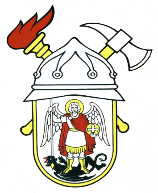 JAVNA VATROGASNA POSTROJBAGRADA ŠIBENIKAPut groblja 222000 ŠibenikKLASA: 030-01/21-04/04URBROJ: 2182/01-7-1-03-21-2Šibenik, 15. rujna 2021. Z A K L J U Č A KNa 12. sjednici Vatrogasnog vijeća Javne vatrogasne postrojbe grada Šibenika, koja je održana dana 08. rujna 2021. godine, doneseni su slijedeći zaključci i odluke:Usvojen je zapisnik sa 11. sjednice Vatrogasnog vijeća od 13. kolovoza 2021. godine,Usvojena je odluka o davanju na korištenje vatrogasnog vozila,Usvojen je Zapisnik o otvaranju prijava pristiglih na natječaj za izbor zapovjednika Javne vatrogasne postrojbe grada Šibenika.						JAVNA VATROGASNA POSTROJBA 							  GRADA ŠIBENIKA                                                                                                  VATROGASNO VIJEĆE                                                                                                         PREDSJEDNIK                                                                                                                    Tomislav Banovac